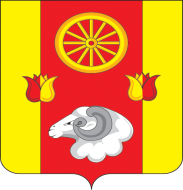 Российская ФедерацияРостовская область Ремонтненский район Администрация Денисовского сельского поселенияПОСТАНОВЛЕНИЕ30.05.2017                                                      № 61                                             п. ДенисовскийО мерах по обеспечению безопасности наводных объектах на территории Денисовского сельского поселения в период летнего сезона 2017 года. В соответствии с Федеральным Законом от 06.10.2003 № 131-ФЗ «Об общих принципах организации местного самоуправления в Российской Федерации», постановлением Правительства Ростовской области от 23.05.2012 № 436 «Об утверждении Правил охраны жизни людей на водных объектах Ростовской области, постановление Администрации Ремонтненского района от 11.05.2017 № 339 «Об утверждении плана основных мероприятий по подготовке  к купальному сезону в 2017 году», и  в целях обеспечения безопасности людей на водных объектах, охраны их жизни и здоровья в границах Денисовского сельского поселения, ПОСТАНОВЛЯЮ:1. Запретить купание людей на водоемах (прудах), расположенных на территории Денисовского сельского поселения, как не соответствующих для этих целей.2. Утвердить «План мероприятий на период купального сезона в 2017 году на территории Денисовского сельского поселения» (Приложение).3. Главному специалисту Юхно Е.А.  информировать граждан поселения об ограничении водопользования на водных объектах общего пользования, расположенных на территории Денисовского сельского поселения, путем размещения листовок на стендах и на официальном сайте администрации Денисовского сельского поселения.4. Контроль за исполнением настоящего постановления оставляю за собой.Глава Администрации Денисовского сельского поселения                                                                   О.А. АпанасенкоПриложениек постановлению Администрации Денисовского сельского поселения  от 30.05.2017г № 61ПЛАНмероприятий на период купального сезонав  2017 году на территории Денисовского сельского поселения№ п/пНаименование мероприятийСрок исполненияОтветственныеИсполнители1.Организовать учёт всех водных объектов, имеющихся на территории поселениядо 1 июняГлава администрации Главный специалист по вопросам ЖКХ, земельным и имущественным отношениям2.Организовать установку знаков о запрещении купания на водоемемайГлава администрацииРуководители предприятий, организаций и учреждений, независимо от форм собственности и ведомственной принадлежности, имеющие закреплённые водные объекты3.В период купального сезона организовать пропаганду мер безопасности на воде в местах массового отдыха путём размещения на стендах правил поведения на воде, правил охраны окружающей средыв период купального сезонаГлава администрацииГлавный специалист по вопросам ЖКХ, земельным и имущественным отношениям